Курсы  переподготовки  в  рамках   очередной                  обязательной  аттестации  учителей  русского языкаОрганизатор:   “Аштаракская  старшая  школа N5 им. Н. Сисакяна”     ГНКО  Тема  исследовательской  работы:  Современные методы и технологии проведения урока.Учитель  русского   языка   Фахрадян Ануш.Руководитель   - Наринян  Н.Ю.                                   2021-2022  учебный   годСодержание   Введение……………………………………………………………………………………………...2Основная часть…………………………………………………………………………………...4Заключение ………………………………………………………………………………………...24Список литературы …………………………………………………………………………….25«Скажи мне - и я забуду, покажи мне – и я запомню, вовлеки меня –и я пойму"Древняя китайская мудрость                                                      ВведениеХорошо известно, что учитель - объект преподавания. Как он организует урок - от этого зависит и успех образовательного процесса. Научить ребенка мыслить, говорить, рассуждать и правильно использовать полученные знания на практике, есть основной критерий его обучения. Но успех урока во многом зависит от правильного выбора методов и приёмов. Благодаря методам появляются связи между целью, содержанием и результатом образовательного процесса. В этих условиях традиционная школа, реализующая классическую      модель образования, стала непродуктивной. Перед педагогами возникла проблема – превратить традиционное обучение, направленное на накопление знаний, умений, навыков, в  процесс развития личности ребенка.    Использование новых технологий и методов в учебном процессе является актуальной проблемой современного школьного образования. Сегодня необходимо, чтобы каждый учитель по любой дисциплине мог провести занятие с использованием информационно-коммуникационных технологий. Современный педагог должен уметь работать с новыми средствами обучения, для того чтобы обеспечить одно из главнейших прав ученика – право на качественное образование. Использование новых технологий отвечает современным требованиям,    стоящих перед школой. Благодаря образовательным технологиям, в том числе информационно-коммуникационным, закладываются основы для успешной адаптации и самореализации в дальнейшей жизни наших выпускников.  Современный образовательный процесс немыслим и без поиска новых, более эффективных технологий, призванных содействовать развитию творческих способностей обучающихся, формированию навыков саморазвития и самообразования.                                            АктуальностьАктуальность использования современных методов и технологии проведения урока, заключается в потребности совершенствования системы образования,перехода к новой системно-деятельностной образовательной парадигме, которая, в свою очередь, связана с принципиальными изменениями деятельности педагога, реализующего новый стандарт.                                              Цель исследованияЦелью исследования является применение современных образовательных технологии и методов, которые позволяют повысить интерес учащихся к учебной деятельности, предусматривают разные формы подачи и усвоения программного материала, заключают в себе большой образовательный, развивающий и воспитательный потенциал. Практическая значимость данной проблемы заключается в том, что использование новых технологий и методов отвечает современным требованиям, стоящим перед школой при подготовке конкурентоспособных граждан.         Современные методы проведения урока.Сегодня главная цель средней общеобразовательной школы — способствовать умственному, нравственному, эмоциональному и физическому развитию личности используя различные для этого методы обучения. Метод обучения — понятие весьма сложное и неоднозначное. До сих пор ученые, занимающиеся этой проблемой, не пришли к единому пониманию и толкованию сути этой педагогической категории. И дело не в том, что этой проблеме уделялось недостаточно внимания. Таким образом, из эволюции методов обучения можно сделать три следующих вывода:1. Ни один отдельно взятый метод не может обеспечить необходимых результатов в полном объеме.2. Вытекает из предыдущего; хороших результатов можно добиться лишь при использовании целого ряда методов.3. Наибольшего эффекта можно достигнуть, используя не разнонаправленные, а дополняющие друг друга методы, составляющие систему.Метод - это не сама деятельность, а способ её осуществления.Метод не может  быть неправильным, неправильным может быть только его применение.Каждый метод имеет своё предметное содержание.Метод всегда принадлежит действующему лицу. Нет деятельности без объекта, и нет метода без деятельности. (По Левиной М.М.).Процесс обучения должен вызывать у ребенка интенсивное и внутреннее побуждение к знаниям, напряженному умственному труду.Успех всего образовательного процесса во многом зависит от выбора применяемых методов.Методы обучения – способы упорядоченной взаимосвязанной деятельности преподавателя и учащихся. Методом обучения, просто говоря, определяется набор действий учеников и учителя. Метод обучения помогает ученикам в приобретении знаний и навыков, наполняет образовательные цели. Значит, одним из основных задач учителя в организации и проведении урока является выбор правильного метода обучения.А какие методы целесообразно применять на уроке?Современные методы очень хорошо применяются в повседневном обучении.Что такое современные методы обучения?В современные методы обучения можно включить методы:- альтернативные- активизирующие- инновационные классические методы.При классических методах активным остается учитель, а ученик становится пассивным участником в процессе обучения.Активизирующие методы, безусловно, поощряют учеников на творческую и самостоятельную деятельность. Большой областью являются активизирующие методы (АМО).АМО – это система методов, обеспечивающих активность и разнообразие мыслительной и практической деятельности учащихся в процессе освоения учебного материала.В чём заключается успех и особенность этих методов? Современные методы облегчают учителю сам урок, а обучение становится для учеников интереснее, увлекательнее. Тем не менее, использование этих методов связано с большей и более глубокой домашней подготовкой преподавателя. Он готовит несколько вариантов, учебный блок состоит из нескольких методов, которые взаимно дополняют друг друга и переплетаются.Категории активных методов:-Активные методы начала  образовательного процесса  (организационный момент урока  ) Начать урок можно необычно предложив ученикам метод <<Поздоровайся глазами>> или  <<Поздороваемся ладошками>><<Похвали себя>>,<<Летающий мячик>>.-Пожелаем друг другу здоровья.Повернитесь друг к другу,посмотрите в глаза,улыбнитесь.Разверните ладони друг к другу,но не прикасайтесь.Теперь соединяем пальцы со словами:                 Желаю (большой)                 Успеха (указательный)                Большого (средний)                 Во всем  (мизинец)                 Здравствуй (всей ладонью)-Активные методы выяснение целей, ожиданий и опасений (подготовка к восприятию) в этом этапе можем употреблять методы ,<<Фруктовый сад>>,<<Ковер идей>>«Дерево предсказаний» и т.д. “Ковер идей”-этот метод позволяет учителю лучше понять класс и каждого ученика. Этот метод можем употреблять в 4-ом классе на тему << До первого дождя>>“Ковер идей”-один из методов решения проблемы. Проходить в четыре этапа в форме групповой работы.Первый этап- понимание проблемы.Участникам предлагается ответить на вопрос,почему существует такая проблема, например,почему их дружба называется до первого дождя?                                                                                          Второй этап-поиск решений.Что можно изменить?  Права ли Маша?Третий этап-индивидуализация поиска решения.Что лично я смогла бы сделать,чтобы изменить ситуацию?.Четвертый  этап- оценивание идей.Индивидуальное принятие решения:что я сделаю для решения проблемы и что постараюсь сделать.                                                       Как я бы поступила на ее месте?.                                                                                                                                                                                                                                                               -Активные методы презентации (подачи)учебного материала (изучение нового материала)В этом этапе можем употреблять методы: <<Инфо-угадай-ка>>, <,Мозговой штурм>>, <<Кластер>> <<Инсерт>>                                    <<Инсерт>>или <<Пометка на полях>>Например, итогом изучения темы <<Имя существительное>> в 4-ом классе является разбор имени существительного как часть речи.После применении этого метода, ученик сможет самостоятельно искать ответ на свой вопрос,используя учебник или обратиться за помощью к классу, или                                                                                                                 данный вопрос может стать целью урока.                                                   «Кластер»-Активные  методы  организации самостоятельной работы над темой (закрепление). Очень эффективно употреблять на этом этапе метод <<Синквейн>>.                                                                                                                          Основная структура Синквейна1 строка. Тема 1 слово( имя существительное)2 строка. Описание темы-2 слова (имя прилагательное)3 строка. Описание действия-3 слова (глагол)4 строка. Отношение к теме- фраза из 4-х слов(предложение)                                                                  5 строка. Суть темы-1 слово (синоним)Очень интересный и развивающий метод,часто можем использовать на 4-5-ых классах. Например:1 Тема- Осень2 Золотая, дождливая.3. Наступают, обнажаются, подают,4.Наступила красивая,золотая осень.                                                                                                       5 . Золотой сезон.-Активные методы релаксации (псих. разгрузка). На этом этапе можно использовать метод <<На линии огня>>.Ученики делятся на две группы.Одна группа отвечает за аргументы <<за>>,грудая за аргументы <<против>>. Группы начинают дискуссию по предлагаемому вопросу или тезису.Каждая группа пытается убедить друга в  своей провоте . Этот метод можно использовать на 8-ом классе на тему “ Два брата”.Где ученики должны представлять свою точку зрения, кто из братьев  был прав. Здесь можно использовать метод( диаграмма) или “Скелет рыбы”                   С помощью метода можно проводить целые уроки по изучению творчества какого-нибудь писателя или поэта.Тема в голове рыбы может звучать очень просто:Активние методы подведения итогов урока (осмысление)  Н этом этапе можем употреблять методы: «Мудрый совет»,«Письмо самому себе», «Все у меня в руках!»,«Итоговый круг»,«Ромашка»,«Оценка работы в группе» и т.д.<<Итоговый круг>>.Учитель дает минуту. Подготовленные представители группы задают вопросы детям других групп, те в свою очередь отвечают(работают по кругу). <<Ромашка>>-этот метод можем употреблять для подведения итогов урока на 8-ом классе на тему “Дубровский”А.С. Пушкина.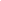 1.С кем из героев мы знакомимся на 1-ом главе произведении?  2.Чем занимается Троекуров,как проводит время?3.Троекуров уважал Дубровского?                                                                                                                                                                                                                                                          4.Проанализируйте сцену,которая послужила причиной ссоры между Троекуровым и Дубровским.5.Как характеризует Дубровского случай на псарне?6.Мог ли Троекуров попытаться сгладить конфликт?Как для этого ему следовала поступить? Распространённые методы обученияПо критерию степени самостоятельности и творчества в деятельности обучаемых существуют:          • объяснительно-иллюстративный метод;• репродуктивный метод;• метод проблемного обучения;• частично-поисковый, или эвристический метод;• исследовательский метод.В каждом из следующих методов степень активности и самостоятельности обучаемых нарастает:Объяснительно - иллюстративный метод:-метод, при котором учащиеся получают знания на уроке, из учебной или методической литературы, через экранное пособие в «готовом» виде.Репродуктивный метод обучения:– метод, где применение изученного осуществляется на основе образца или правила.Частично-поисковый метод, или эвристический:-организация активного поиска поставленных познавательных задач.Исследовательский метод– метод, в котором после анализа материала, постановки проблем и задач, краткого, устного или письменного инструктажа, обучаемые самостоятельно изучают учебный материал, литературу, источники, ведут наблюдения, проектируют и выполняют другие действия поискового характера. Инициатива, самостоятельность, творческий поиск проявляются в исследовательской деятельности наиболее полно.Метод проблемного обучения:– метод, при котором, используя самые различные источники и средства, педагог, прежде чем излагать материал, ставит проблему, формулирует познавательную задачу, а затем, раскрывая систему доказательств, сравнивая точки зрения, различные подходы, показывает способ решения поставленной задачи.Содержание некоторых методов и приёмов«Похвали себя»Участникам предлагается подумать и рассказать о тех свойствах, качествах, которые Им нравятся в себе или отличают от других. Это могут быть любые особенности характера и личности. Напомним, что овладение этими качествами делает нас уникальными.«Три предложения»Учитель зачитывает короткий рассказ или текст. Ученикам необходимо внимательно выслушать и передать содержание рассказа или текста тремя простыми предложениями. Побеждает тот, у кого рассказ короче и при этом точно передает содержание. Другой вариант игры – работа с печатным текстом. Это может быть отрывок из учебника. Три простых предложения ребята могут записать в тетради. В этом случае удобней выявить победителя. Эта игра помогает развивать очень важное умение – выделять главное, а также умение составить план и пересказывать.СорбонкаДанный прием педагогической техники дает хорошие результаты педагогам. На одной стороне карточки записывается понятие, слово, дата, а на другой – ответ. Ученик перебирает карточки, пытается дать ответ и тут же проверяет себя. Анимированный вариант «сорбонки» поможет сделать процесс запоминания более привлекательным и разнообразным. Объектами запоминания могут быть не только слова, но и даты, термины, наглядные объекты и т. д.                                                          Метод опережающего обученияМетод опережающего обучения дает положительные результаты в начальной школе. Одним из важнейших его компонентов является комментируемое управление. Деятельностью класса на уроке руководит не только учитель, но и ученик, размышляя вслух и ведя за собой весь класс. Комментируемое управление начинается с первого дня обучения в школе, с первых шагов (письмо элементов букв, цифр, проговаривание слов). Четкий ритм, краткая характеристика, аргументация элементов при комментировании обеспечивают доступность выполнения задания каждым учеником класса. Термин «веди» вошел в урок вместо традиционного и очень страшного для маленьких «отвечай».   Карта мыслей-этот метод можно употреблять на 7-ом классе на тему “Наречие”1. В середине доски, бумаги учащиеся или учитель пишут ключевое слово.2. Ученикам будет предложено написать все слова, относящиеся к понятию, которые они придумают. Записанные фразы выделим в рамочки и соединим линиями с ключевым словом в зависимости от связи.     Снежный ком                                                                          Один из учащихся произносит нераспространённое предложение, каждый следующий должен прибавить предложению один любой член предложения, повторив его целиком. Очень хороший метод  для повторения и закрепления нового материала по грамматике.Во время использовании этого метода все участники очень активно принимают участие.                                                                                                                                                                      Современные технологииВ настоящее время в педагогический лексикон прочно вошло понятие педагогической технологии. Технология – это совокупность приемов, применяемых в каком-либо деле, мастерствеа, искусстве (толковый словарь)1.    Информационно – коммуникационная технология2.	Технология развития критического мышления3.    Проектная технология4.    Технология развивающего обучения5.    Здоровьесберегающие технологии 6.    Технология проблемного обучения7.    Игровые технологии8.    Модульная технология9.	Технология мастерск   10.  Кейс – технология11.  Технология интегрированного обучения12.  Педагогика сотрудничества.13. Технологии уровневой дифференциации14.  Групповые технологии.15. Традиционные технологии (классно-урочная система)Информационно-коммуникационные технологии (ИКТ) - расширяют рамки образовательного процесса, повышая его практическую направленность, способствуют интенсификации самостоятельной работы учащихся и повышению познавательной активности. В рамках ИКТ выделяются 2 вида технологий:Технология использования компьютерных программ – позволяет эффективно дополнить процесс обучения языку на всех уровнях. Мультимедийные программы предназначены как для аудиторной, так и самостоятельной работы и направлены на развитие грамматических и лексических навыков.Интернет-технологии – предоставляют широкие возможности для поиска информации, разработки международных научных проектов, ведения научных исследований.Технология критического мышленияЧто понимается под критическим мышлением? Критическое мышление – тот тип мышления, который помогает критически относится к любым утверждениям, не принимать ничего на веру без доказательств, но быть при этом открытым новым идеям, методамОсновные методические приемы развития критического мышления:Прием «Кластер»ТаблицаУчебно-мозговой штурмИнтеллектуальная разминкаПриём «Корзина идей»Метод контрольных вопросовПрием «Знаю../Хочу узнать…/Узнал…»Ролевой проектДа - нетПриём «Чтение с остановками» Приём « Взаимоопрос» Проектная технология                                                                                                                        Проектная технология обеспечивает личностно-ориентированное обучение, это способ развития творчества, познавательной деятельности, самостоятельности. Типология проектов разнообразна. Проекты могут подразделяться на монопроекты, коллективные, устно-речевые, видовые, письменные и Интернет-проекты.Игровые технологииИгровые технологии являются составной частью педагогических технологий, одной из уникальных форм обучения, которая позволяет сделать интересными и увлекательными не только работу учащихся на творческо-поисковом уровне, но и будничные шаги по изучению учебных предметов.Вывод: таким образом, игровые технологии являются одной из уникальных форм обучения, которые позволяют сделать интересными и увлекательными не только работу учащихся на творческом уровне, но и будничные шаги по изучению базового материала. Если мы вложим образовательное содержание в игровую оболочку, то сможем решить одну из ключевых проблем педагогики – проблему мотивации учебной деятельности.Кейс-технологии дают возможность учителю использовать его на любой стадии обучения и для различных целей. Кейс – обучение может быть в виде открытой дискуссии (руководимой или свободной) или в виде опроса (презентации). Он может быть индивидуальным и групповым. Кейс – метод возможно использовать и в качестве экзаменов или зачетов с предварительной подготовкой или без нее.проявить себя как творецИнтегрированное обучение - это не только взаимосвязь знаний из разных предметов на одном уроке либо объединение нескольких дисциплин для изучения и углубления знаний по одной и той же теме, но и интегрирование разных технологий, методов и форм обучения одного предмета или урока.   Технология сотрудничестваПредполагает обучение в малых группах. Главная идея обучения в сотрудничестве — учиться вместе, а не просто помогать друг другу, осознавать свои успехи и успехи товарищей. Существует несколько вариантов организации обучения в сотрудничестве. Основные идеи, присущие всем вариантам организации работы малых групп – общность цели и задач, индивидуальная ответственность и равные возможности успеха. Технология коллективного взаимообучения. Имеет несколько названий: «организованный диалог», «работа в парах сменного состава». При работе по этой технологии используют три вида пар: статическую, динамическую и вариационную. Рассмотрим их.Статическая пара. В ней по желанию объединяются два ученика, меняющиеся ролями «учитель» и «ученик»; так могут заниматься два слабых ученика, два сильных, сильный и слабый при условии взаимной психологической совместимости.Динамическая пара. Выбирают четверых учащихся и предлагают им задание, имеющее четыре части; после подготовки своей части задания и самоконтроля школьник обсуждает задание трижды, т.е. с каждым партнером, причем каждый раз ему необходимо менять логику изложения, акценты, темп и др., а значит, включать механизм адаптации к индивидуальным особенностям товарищей.Вариационная пара. В ней каждый из четырех членом группы получает свое задание, выполняет его, анализирует вместе с учителем, проводит взаимообучение по схеме с остальными тремя товарищами, в результате каждый усваивает четыре порции учебного содержания. Преимущества технологии коллективного взаимообучения:в результате регулярно повторяющихся упражнений совершенствуются навыки логического мышления и. понимания;в процессе взаимного общения включается память, идет мобилизация и актуализация предшествующего опыта и знаний;каждый учащийся чувствует себя раскованно, работает в индивидуальном темпе;повышается ответственность не только за свои успехи, но и за результаты коллектива;отпадает необходимость в сдерживании темпа занятий, что позитивно сказывается на микроклимате в коллективе;формируется адекватная самооценка личности, своих возможностей и способностей, достоинств и ограничений;обсуждение одной информации с несколькими сменными партнерами увеличивает число ассоциативных связей, а, следовательно, обеспечивает более прочное усвоениеВсе вышеизложенные приемы, новые технологии, применяемые на уроках и внеурочное время, дают возможность ребёнку работать творчески, способствуют развитию любознательности, повышают активность, приносят радость, формируют у ребёнка желание учиться.Технологии личностно-ориентированного обучения1.Технология разноуровнего обучения. Если каждому ученику отводить необходимое ему время, соответствующее личным способностям и возможностям, то можно обеспечить гарантированное усвоение базисного ядра учебной программы. Для этого нужны школы с уровневой дифференциацией, в которых ученический поток делится на подвижные по составу группы. Овладевающие программным материалом на минимальном (государственный стандарт), базовом, вариативном(творческом) уровнях.Комплектование классов однородного состава с начального этапа обучения. Внутриклассная дифференциация в среднем звене, проводимая посредством отбора групп для раздельного обучения на разных уровнях. Технология коллективного взаимообучения.Технология коллективного взаимообучения. Имеет несколько названий: «организованный диалог», «работа в парах сменного состава». При работе по этой технологии используют  три вида пар: статическую, динамическую и вариационную. Рассмотрим их.Статическая пара. В ней по желанию объединяются два ученика, меняющиеся ролями «учитель» и «ученик»; так могут заниматься два слабых ученика, два сильных, сильный и слабый при условии взаимной психологической совместимости.Динамическая пара. Выбирают четверых учащихся и предлагают им задание, имеющее четыре части; после подготовки своей части задания и самоконтроля школьник обсуждает задание трижды, т.е. с каждым партнером, причем каждый раз ему необходимо менять логику изложения, акценты, темп и др., а значит, включать механизм адаптации к индивидуальным особенностям товарищей.Вариационная пара. В ней каждый из четырех членом группы получает свое задание, выполняет его, анализирует вместе с учителем, проводит взаимообучение по схеме с остальными тремя товарищами, в результате каждый усваивает четыре порции учебного содержания. Преимущества технологии коллективного взаимообучения:Все вышеизложенные приемы, новые технологии, применяемые на уроках и внеурочное время, дают возможность ребёнку работать творчески, способствуют развитию любознательности, повышают активность, приносят радость, формируют у ребёнка желание учиться.Групповые технологии. Главными особенностями организации групповой работы учащихся на уроке являются: класс на данном уроке делится на группы для решения конкретных учебных задач; каждая группа получает определенное задание (либо одинаковое, либо дифференцированное) и выполняет его сообща под непосредственным руководством лидера группы или учителя; задания в группе выполняются таким способом, который позволяет учитывать и оценивать индивидуальный вклад каждого члена группы;состав группы непостоянный, он подбирается с учетом того, чтобы с максимальной эффективностью для коллектива могли реализоваться учебные возможности каждого члена группы, в зависимости от содержания и характера предстоящей работы. При групповой форме работы учащихся на уроке в значительной степени возрастает и индивидуальная помощь каждому нуждающемуся в ней ученику, как со стороны учителя, так и со стороны своих товарищей. Причем помогающий получает при этом не меньшую помощь, чем ученик слабый, поскольку его знания актуализируются, конкретизируются, приобретают гибкость, закрепляются именно при объяснении своему однокласснику.Все вышеизложенные приемы, новые технологии, применяемые на уроках и внеурочное время, дают возможность обучающемуся работать творчески, способствуют развитию любознательности, повышают активность, приносят радость, формируют у ребёнка желание учиться.Целесообразно использование метода ажурной ножовки или пилы, который применяется при большом объеме материала. Например, три текста <<Слон и Моська>>,<<Кукушка и Петух>>,<<Волк и Журавль>>басни Крылова”– три группы.1 стадия – происходит деление на группы.2 стадия – эксперты группы А работают над текстом №1, группы В – над текстом №2, группы С – над текстом №3. Каждая группа подробно работает над текстом, а затем все возвращаются в свою домашнюю группу. В группах эксперты обмениваются информацией по всем трем текстам. Контроль знаний – проверяется каждый ученик по любому тексту, независимо от того, над каким текстом он работал.     Широкое внедрение инновационных технологий создают условия для повышения качества обучения, познавательной активности и учебной мотивации школьников.Таким образом, опыт современной школы располагает широчайшим арсеналом применения педагогических инноваций в процессе обучения.Эффективность их применения зависит от сложившихся традиций в общеобразовательном учреждении, материально-технической базы учреждения, способности педагогического коллектива воспринимать эти инновации.                                            ЗаключениеВ основе современных методов лежит самостоятельная учебная деятельность учащихся, их непосредственное и активное участие, в процессе приобретения знаний, умений и навыков, их практическое применение. Метод ,обеспечивающий активную среду для взаимодействия, называется интерактивным.Учителями разработано много методических приемов, новшеств, новаторских подходов к проведению различных форм занятий.Инновационные методы обучения в школе способствуют развитию познавательного интереса у детей, учат систематизировать и обобщать изучаемый материал, обсуждать и дискутировать.Осмысливая и обрабатывая полученные знания, учащиеся приобретают навыки применения их на практике, получают опыт общения.Широкое внедрение инновационных технологий создают условия для повышения качества обучения, познавательной активности и учебной мотивации школьников.Таким образом, опыт современной школы располагает широчайшим арсеналом применения педагогических инноваций в процессе обучения.Приоритетом обучения должно стать не освоение учениками определенного объема знаний, умений и навыков, а умение школьников учиться самостоятельно, добывать знания и уметь их перерабатывать, отбирать нужное, прочно их запоминать, связывать с другими.Список используемой литературыИнтернет-источникиhttps://www.1urok.ru/categories/21/articles/11894 - Современное образование технологии как средство реализации   .https://www.uchportal.ru/publ/23-1-0-8418 - Современное технология на      уроках русского языкаhttps://urok.1sept.ru/articles/subjects/1 - Современные педагогические технологии в образовательном процессе.https://4brain.ru/pedagogika/new-methods.php - Современные методы обученияЕ.Виноградова.,Т. Головенко. Использование интерактивных методов обучения как средство              активизации познавательной деятельности учащихся.Ничкова Т.А. Активные формы, методы и приемы, используемые на уроках русского языка.Звездина А.Я. Интерактивные методы как способ повышения мотивации в обучении русскому        языку и литературе. Мастер – класс, № 10, 2006 Методическое пособие для учителя. Русский язык 5 класс. 2016 г.